令和５年６月吉日長岡商工会議所　　会員各位長岡商工会議所長岡商工会議所では、エネルギー・原材料価格の高騰により深刻な影響を受けている食品関係企業の皆様を支援するため、昨年に引き続き、「フードメッセinにいがた2023」への出展準備を進めております。今回は出展料を無料にするとともに、出展前に説明会を開催し効果的なフォローアップを実施して参ります、これまで出展経験のない事業所の皆様も新規取引先の開拓に向け、是非、この機会に出展をご検討ください。出展を希望する皆様は、下欄の申込書により　６月３０日（金）までにお申込みください。【フードメッセinにいがた2023】とは？本州日本海側最大の食の総合見本市。差別化を求めるバイヤーが多く来場し、首都圏への販路拡大も期待できる効率の高い商談機会の実現が可能です。出展規模：430事業者、来場目標：10,000名【募集概要】１．会　期：令和５年11月８日（水）～ 10日（金）10:00～17:00　※最終日は～16:00２．会　場：朱鷺メッセ 新潟コンベンションセンター 展示ホール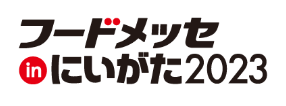 ３．対　象：長岡商工会議所の会員企業４．ブース規模：６㎡（間口3.0m×奥行2.0m）※現在の予定です。５．出展料：無　料（3日間合計）小間代（バックパネル、袖パネル、パラペット、社名板等の装飾、電気料金）は当所が負担します。上記以外の交通費、宿泊費、商品の搬入・搬出費等は出展者様の負担となります。６．募集者数：５社程度　※応募多数の場合は事務局で出展者を選定させていただきます。　　　　　　　　　　　　　応募数が５社に達しない場合は出展を見合わせます。７．締　切：令和５年６月３０日（金）８．その他：会期中は商品説明ができる人員を常駐させてください。（複数企業での調整は可）　　　　　　本イベントに出展実績のない事業所から優先的に出展していただきます。【担当】長岡商工会議所　経営支援グループ　渡邉・星TEL: 32-4500  E-mail：keiei@nagaokacci.or.jp長岡商工会議所　経営支援グループ　行き　E-mail:keiei@nagaokacci.or.jp／FAX：34-4500「フードメッセinにいがた2023」出展申込書※ご記入いただいた情報は事務局からの情報提供に使用させていただきます。企業名担当者部署・役職名　　　　　　　　　　　氏名部署・役職名　　　　　　　　　　　氏名部署・役職名　　　　　　　　　　　氏名展示商品（予定）※ご記入いただいた内容により選考を行いますので、可能な限り詳細にご記入ください。※ご記入いただいた内容により選考を行いますので、可能な限り詳細にご記入ください。※ご記入いただいた内容により選考を行いますので、可能な限り詳細にご記入ください。TELE-mail